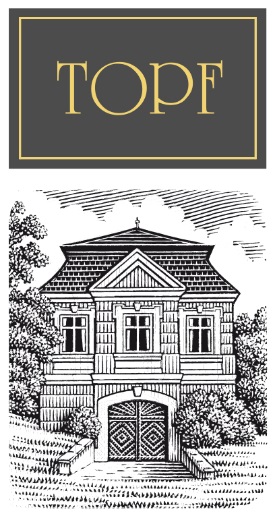 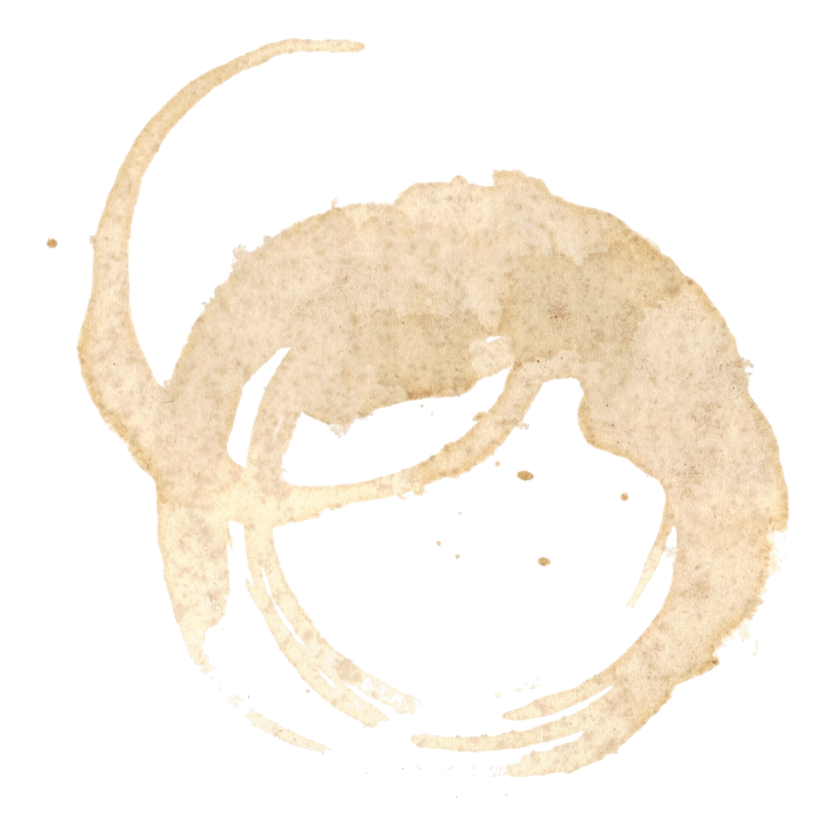 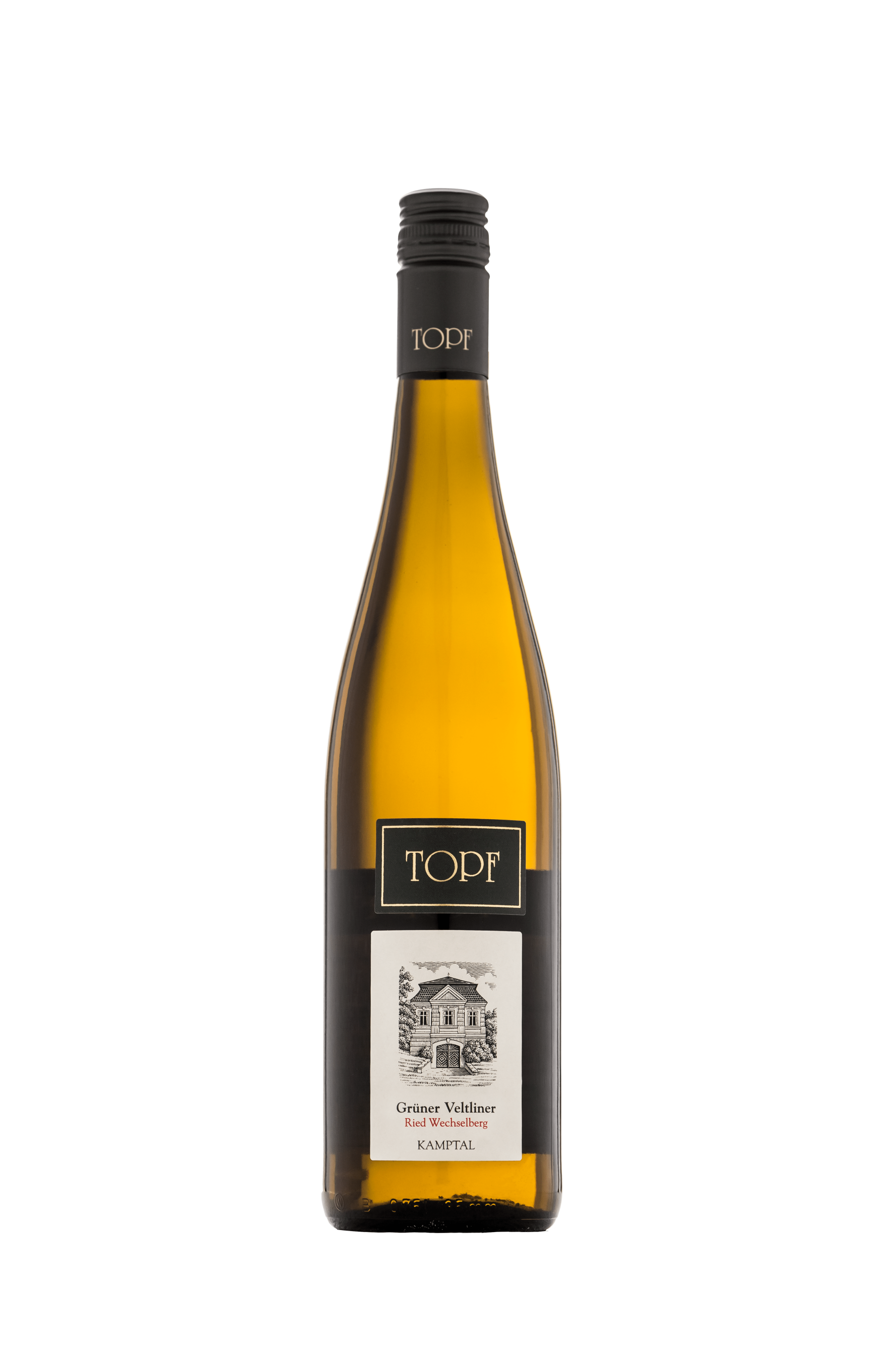 RebsorteGrüner VeltlinerJahrgang2019QualitätsstufeKamptal DAC, LagenweinUrsprungslandÖsterreichWeinbauregionNiederösterreichWeinbaugebietKamptalRiedeWechselbergBodenUrgestein, GneisSetzjahr1963Bepflanzungca. 3.000 Stöcke/HektarLesezeitpunktOktober 2019VinifizierungGanztraubenpressung und temperaturkontrolliert bei 17°C vergorenAusbauim StahltankMostgewicht20° KMWAlkohol  in %13Säure in g/l5,7Restzucker in g/l1,0Trinktemperatur12°C
Was macht Glimmerschiefer mit Grünem Veltliner? Ausgeprägte Mineralik, dichte Würze! Gewachsen auf einem Boden, der sonst ausschließlich großen Rieslingen vorbehalten ist, für den Winzer selbst einer der interessantesten Weine.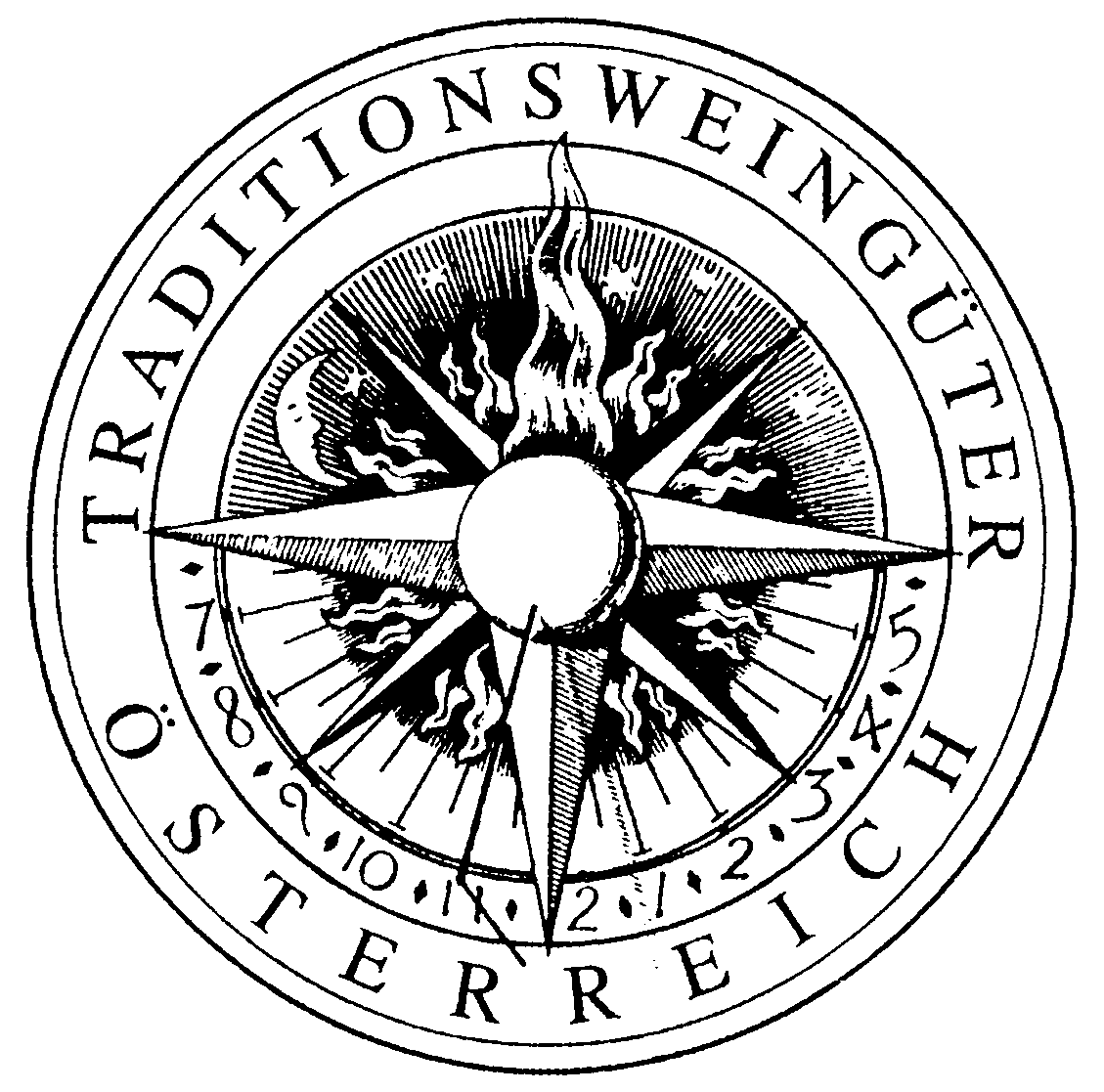 